1. PRIMARY HEADING The main text should be Calibri Light of 11point size and the line spacing should be 1.15. The abstract should be Calibri Light in 9 point size and the line spacing should be 1. The main text should be Calibri Light in 11punto size and the line spacing should be 1.15. Except for the summary section, 1 line space (1.15 line spacing) is required between the paragraphs. The main title of the article should be written bold, left aligned, in Calibri with 20 pt. size (first letters should be capital). The title and subtitles of the article should be numbered hierarchically as 1., 1.1., 1.1.1 (excluding references and acknowledgement part). Except for the main title, all titles should be written in Calibri with 12 font size. The primary headings must be written in capital letters and bold. In secondary headings, only first letters should be capital. 1 line space is not required after the secondary headings. Fourth and further level titles are not numbered. Titles must not be the last line of the page, a title must be placed on the following page unless two more lines could be written after it. The first line of a paragraph cannot be the last line of a page, as the last line of a paragraph cannot be the first line of a page.  The size of the tables and figures should be legible with high resolution value (min. 300 dpi). The tables should be prepared in editable text, not as image (jpeg). If the size of the table or figure exceeds the width of the paragraph 11cm, it can be placed justifying on both sides. Each figure, table and picture should be numbered and named in the text as Figure 1, Figure 2, Figure 3, Table 1, Table 2, etc., regardless of the title and subtitle numbers. Figure names should be written in bold in the text. The figure and table captions should be written in Calibri Light 10 font size. There should be 1 line space before and after the itemized explanations, indicated as bullet points. The article must be between 5000 words long (excluding abstract). In the article, any information that could indicate the author’s identity should be removed. Both in the figures and tables within their captions, any identical information should be removed. To maintain the anonymity in double-blind review process, for self-citations, the author surname should be removed and indicated as “(Author(s), year)”. The author can rectify the citations and identical information in the revision process. Symbols, abbreviations and conventions in papers must follow the recommended SI Units. Abbreviations must be defined in brackets after their first mention in the text in accordance with internationally agreed rules. For citation in the text, the referee surname and published year of the reference should be given in the parenthesis (Author, year) in accordance to APA 7 referencing style. The proofing language should be English (United States).  2. PRIMARY HEADING The main text should be Calibri Light of 11 point size and the line spacing should be 1.15. The abstract should be Calibri Light in 9 point size and the line spacing should be 1. The main text should be Calibri Light in 11punto size and the line spacing should be 1.15. Except for the summary section, 1 line space (1.15 line spacing) is required between the paragraphs. The main title of the article should be written bold, left aligned, in Calibri with 20 pt. size (first letters should be capital). The title and subtitles of the article should be numbered hierarchically as 1., 1.1., 1.1.1 (excluding references and acknowledgement part). Except for the main title, all titles should be written in Calibri with 12 font size. The primary headings must be written in capital letters and bold. In secondary headings, only first letters should be capital. 1 line space is not required after the secondary headings. Fourth and further level titles are not numbered. Titles must not be the last line of the page, a title must be placed on the following page unless two more lines could be written after it. The first line of a paragraph cannot be the last line of a page, as the last line of a paragraph cannot be the first line of a page.  The size of the tables and figures should be legible with high resolution value (min. 300 dpi). The tables should be prepared in editable text, not as image (jpeg). If the size of the table or figure exceeds the width of the paragraph 11cm, it can be placed justifying on both sides. Each figure, table and picture should be numbered and named in the text as Figure 1, Figure 2, Figure 3, Table 1, Table 2, etc., regardless of the title and subtitle numbers. Figure names should be written in bold in the text. The figure and table captions should be written in Calibri Light 10 font size. There should be 1 line space before and after the itemized explanations, indicated as bullet points. The article must be between 5000 words long (excluding abstract). In the article, any information that could indicate the author’s identity should be removed. Both in the figures and tables within their captions, any identical information should be removed. To maintain the anonymity in double-blind review process, for self-citations, the author surname should be removed and indicated as “(Author(s), year)”. The author can rectify the citations and identical information in the revision process. Symbols, abbreviations and conventions in papers must follow the recommended SI Units. Abbreviations must be defined in brackets after their first mention in the text in accordance with internationally agreed rules. For citation in the text, the referee surname and published year of the reference should be given in the parenthesis (Author, year) in accordance to APA 7 referencing style. The proofing language should be English (United States).  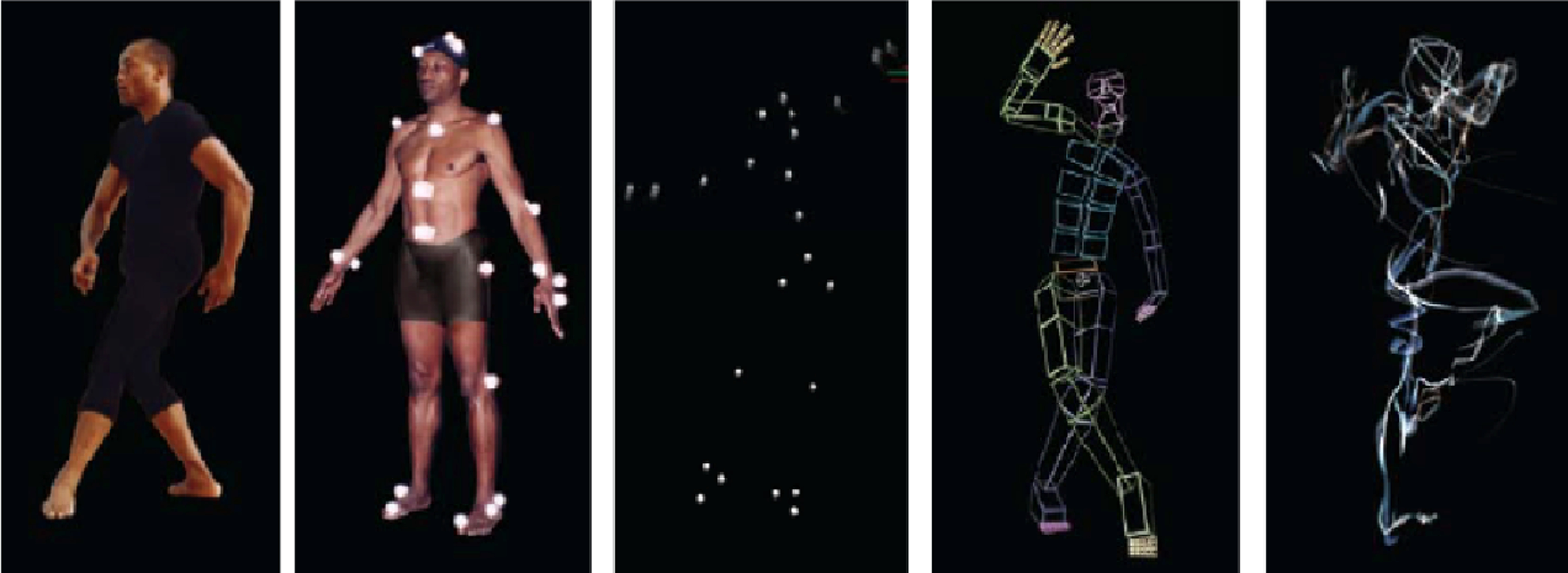 3. PRIMARY HEADING  The main text should be Calibri Light of 11 point size and the line spacing should be 1.15. The abstract should be Calibri Light in 9 point size and the line spacing should be 1. The main text should be Calibri Light in 11punto size and the line spacing should be 1.15. Except for the summary section, 1 line space (1.15 line spacing) is required between the paragraphs. The main title of the article should be written bold, left aligned, in Calibri with 20 pt. size (first letters should be capital). The title and subtitles of the article should be numbered hierarchically as 1., 1.1., 1.1.1 (excluding references and acknowledgement part). Except for the main title, all titles should be written in Calibri with 12 font size. The primary headings must be written in capital letters and bold. In secondary headings, only first letters should be capital. 1 line space is not required after the secondary headings. Fourth and further level titles are not numbered. Titles must not be the last line of a page, a title must be placed on the following page unless two more lines could be written after it. The first line of a paragraph cannot be the last line of a page, as the last line of a paragraph cannot be the first line of a page.  The size of the tables and figures should be legible with high resolution value (min. 300 dpi). The tables should be prepared in editable text, not as image (jpeg). If the size of the table or figure exceeds the width of the paragraph 11cm, it can be placed justifying on both sides. Each figure, table and picture should be numbered and named in the text as Figure 1, Figure 2, Figure 3, Table 1, Table 2, etc., regardless of the title and subtitle numbers. Figure names should be written in bold in the text. The figure and table captions should be written in Calibri Light 10 font size. There should be 1 line space before and after the itemized explanations, indicated as bullet points. The article must be between 5000 words long (excluding abstract). In the article, any information that could indicate the author’s identity should be removed. Both in the figures and tables within their captions, any identical information should be removed. To maintain the anonymity in double-blind review process, for self-citations, the author surname should be removed and indicated as “(Author(s), year)”. The author can rectify the citations and identical information in the revision process. Symbols, abbreviations and conventions in papers must follow the recommended SI Units. Abbreviations must be defined in brackets after their first mention in the text in accordance with internationally agreed rules. For citation in the text, the referee surname and published year of the reference should be given in the parenthesis (Author, year) in accordance to APA 7 referencing style. The proofing language should be English (United States).  3.1 Secondary HeadingThe main text should be Calibri Light of 11 point size and the line spacing should be 1.15. The abstract should be Calibri Light in 9 point size and the line spacing should be 1. The main text should be Calibri Light in 11punto size and the line spacing should be 1.15. Except for the summary section, 1 line space (1.15 line spacing) is required between the paragraphs. The main title of the article should be written bold, left aligned, in Calibri with 20 pt. size (first letters should be capital). The title and subtitles of the article should be numbered hierarchically as 1., 1.1., 1.1.1 (excluding references and acknowledgement part). Except for the main title, all titles should be written in Calibri with 12 font size. The primary headings must be written in capital letters and bold. In secondary headings, only first letters should be capital. 1 line space is not required after the secondary headings. Fourth and further level titles are not numbered. Titles must not be the last line of a page, a title must be placed on the following page unless two more lines could be written after it. The first line of a paragraph cannot be the last line of a page, as the last line of a paragraph cannot be the first line of a page.  The size of the tables and figures should be legible with high resolution value (min. 300 dpi). The tables should be prepared in editable text, not as image (jpeg). If the size of the table or figure exceeds the width of the paragraph 11cm, it can be placed justifying on both sides. Each figure, table and picture should be numbered and named in the text as Figure 1, Figure 2, Figure 3, Table 1, Table 2, etc., regardless of the title and subtitle numbers. Figure names should be written in bold in the text. The figure and table captions should be written in Calibri Light 10 font size. There should be 1 line space before and after the itemized explanations, indicated as bullet points. The article must be between 5000 words long (excluding abstract). In the article, any information that could indicate the author’s identity should be removed. Both in the figures and tables within their captions, any identical information should be removed. To maintain the anonymity in double-blind review process, for self-citations, the author surname should be removed and indicated as “(Author(s), year)”. The author can rectify the citations and identical information in the revision process. Symbols, abbreviations and conventions in papers must follow the recommended SI Units. Abbreviations must be defined in brackets after their first mention in the text in accordance with internationally agreed rules. For citation in the text, the referee surname and published year of the reference should be given in the parenthesis (Author, year) in accordance to APA 7 referencing style. The proofing language should be English (United States).  3.2 Secondary HeadingThe main text should be Calibri Light of 11 point size and the line spacing should be 1.15. The abstract should be Calibri Light in 9 point size and the line spacing should be 1. The main text should be Calibri Light in 11punto size and the line spacing should be 1.15. Except for the summary section, 1 line space (1.15 line spacing) is required between the paragraphs. The main title of the article should be written bold, left aligned, in Calibri with 20 pt. size (first letters should be capital). The title and subtitles of the article should be numbered hierarchically as 1., 1.1., 1.1.1 (excluding references and acknowledgement part). Except for the main title, all titles should be written in Calibri with 12 font size. The primary headings must be written in capital letters and bold. In secondary headings, only first letters should be capital. 1 line space is not required after the secondary headings. Fourth and further level titles are not numbered. Titles must not be the last line of a page, a title must be placed on the following page unless two more lines could be written after it. The first line of a paragraph cannot be the last line of a page, as the last line of a paragraph cannot be the first line of a page.  The size of the tables and figures should be legible with high resolution value (min. 300 dpi). The tables should be prepared in editable text, not as image (jpeg). If the size of the table or figure exceeds the width of the paragraph 11cm, it can be placed justifying on both sides. Each figure, table and picture should be numbered and named in the text as Figure 1, Figure 2, Figure 3, Table 1, Table 2, etc., regardless of the title and subtitle numbers. Figure names should be written in bold in the text. The figure and table captions should be written in Calibri Light 10 font size. There should be 1 line space before and after the itemized explanations, indicated as bullet points. 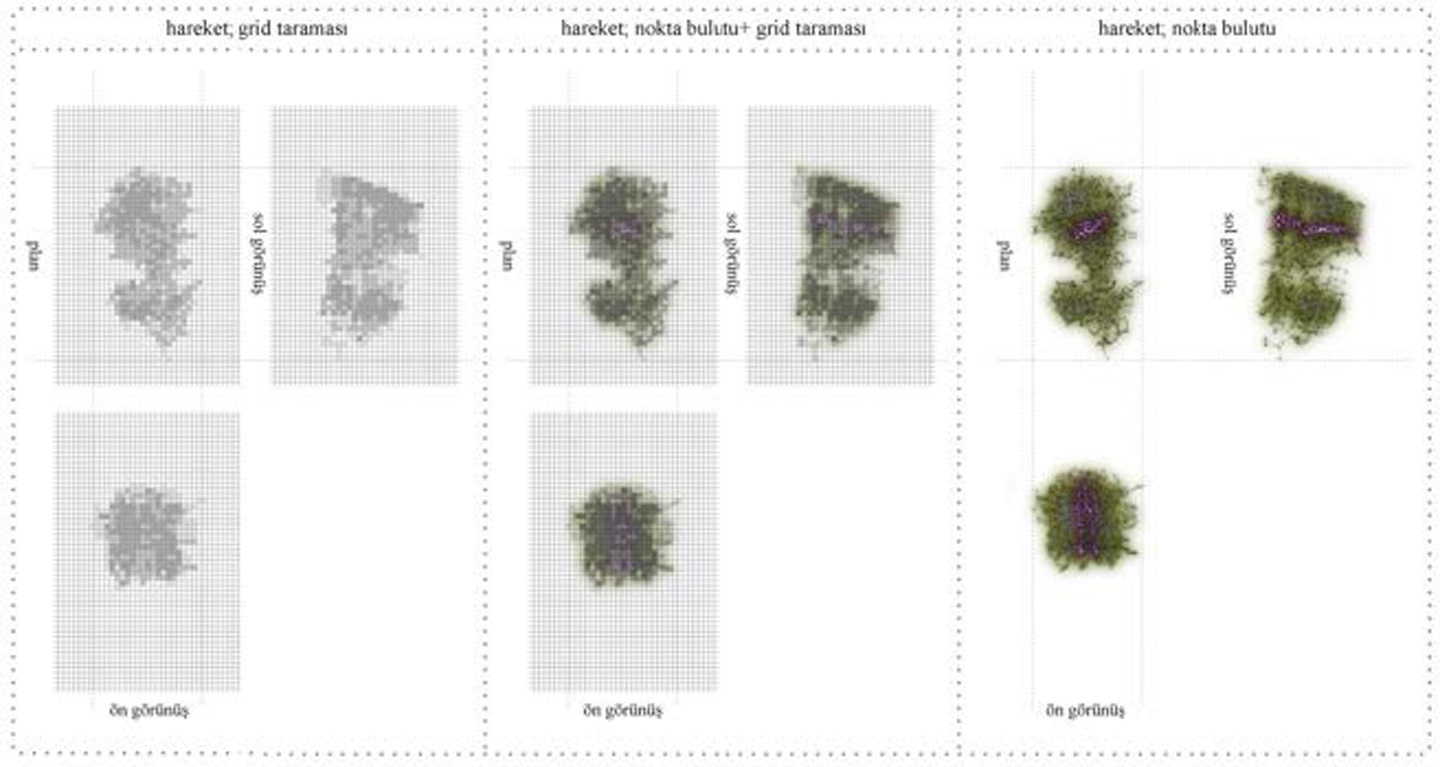 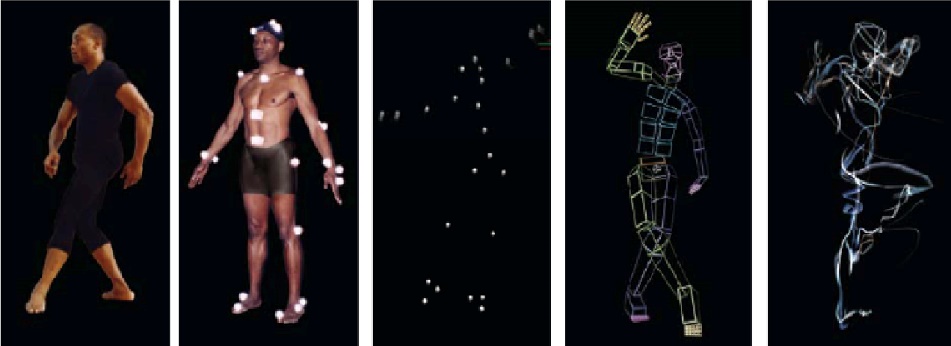 The main text should be Calibri Light of 11 point size and the line spacing should be 1.15. The abstract should be Calibri Light in 9 point size and the line spacing should be 1. The main text should be Calibri Light in 11punto size and the line spacing should be 1.15. Except for the summary section, 1 line space (1.15 line spacing) is required between the paragraphs. The main title of the article should be written bold, left aligned, in Calibri with 20 pt. size (first letters should be capital). The title and subtitles of the article should be numbered hierarchically as 1., 1.1., 1.1.1 (excluding references and acknowledgement part). Except for the main title, all titles should be written in Calibri with 12 font size. The primary headings must be written in capital letters and bold. In secondary headings, only first letters should be capital. 1 line space is not required after the secondary headings. Fourth and further level titles are not numbered. Titles must not be the last line of a page, a title must be placed on the following page unless two more lines could be written after it. The first line of a paragraph cannot be the last line of a page, as the last line of a paragraph cannot be the first line of a page.  The size of the tables and figures should be legible with high resolution value (min. 300 dpi). The tables should be prepared in editable text, not as image (jpeg). If the size of the table or figure exceeds the width of the paragraph 11cm, it can be placed justifying on both sides. Each figure, table and picture should be numbered and named in the text as Figure 1, Figure 2, Figure 3, Table 1, Table 2, etc., regardless of the title and subtitle numbers. Figure names should be written in bold in the text. The figure and table captions should be written in Calibri Light 10 font size. There should be 1 line space before and after the itemized explanations, indicated as bullet points. The mathematical equations are submitted as editable text and not as images. The equations should be presented in line with normal text where possible, not as image. In principle, variables are to be presented in italics. Number consecutively any equations that must be displayed separately from the text (if referred to explicitly in the text). Each equation should be presented in the text as  Equation 1, Equation 2 etc.				(1)					(2)4. CONCLUSIONThe main text should be Calibri Light of 11 point size and the line spacing should be 1.15. The abstract should be Calibri Light in 9 point size and the line spacing should be 1. The main text should be Calibri Light in 11punto size and the line spacing should be 1.15. Except for the summary section, 1 line space (1.15 line spacing) is required between the paragraphs. The main title of the article should be written bold, left aligned, in Calibri with 20 pt. size (first letters should be capital). The title and subtitles of the article should be numbered hierarchically as 1., 1.1., 1.1.1 (excluding references and acknowledgement part). Except for the main title, all titles should be written in Calibri with 12 font size. The primary headings must be written in capital letters and bold. In secondary headings, only first letters should be capital. 1 line space is not required after the secondary headings. Fourth and further level titles are not numbered. Titles must not be the last line of a page, a title must be placed on the following page unless two more lines could be written after it. The first line of a paragraph cannot be the last line of a page, as the last line of a paragraph cannot be the first line of a page.  The size of the tables and figures should be legible with high resolution value (min. 300 dpi). The tables should be prepared in editable text, not as image (jpeg). If the size of the table or figure exceeds the width of the paragraph 11cm, it can be placed justifying on both sides. Each figure, table and picture should be numbered and named in the text as Figure 1, Figure 2, Figure 3, Table 1, Table 2, etc., regardless of the title and subtitle numbers. Figure names should be written in bold in the text. The figure and table captions should be written in Calibri Light 10 font size. There should be 1 line space before and after the itemized explanations, indicated as bullet points. The article must be between 5000 words long (excluding abstract). In the article, any information that could indicate the author’s identity should be removed. Both in the figures and tables within their captions, any identical information should be removed. To maintain the anonymity in double-blind review process, for self-citations, the author surname should be removed and indicated as “(Author(s), year)”. The author can rectify the citations and identical information in the revision process. Symbols, abbreviations and conventions in papers must follow the recommended SI Units. Abbreviations must be defined in brackets after their first mention in the text in accordance with internationally agreed rules. For citation in the text, the referee surname and published year of the reference should be given in the parenthesis (Author, year) in accordance to APA 7 referencing style. The proofing language should be English (United States).  AcknowledgementsList here those individuals who provided help during the research and funding sources (e.g., providing language help, writing assistance, or proofreading the article, etc.). Note that any information revealing the identity of author(s) should be avoided until the article is accepted.ReferencesIt is encouraged to use APA 7th Edition which is exemplified below. The references should be written 10 pt with 1 line spacing. To indicate references, select the hanging intend (1,27 intend value) from the paranthesis dialog box. The references should be listed in alphabetical order of authors’ names and in chronological order for each author. For the punctuation and spelling rules, the APA styling reference should be followed. Further details about the APA reference styling is available at http://www.apastyle.org/  https://apastyle.apa.org/instructional-aids/reference-examples.pdf ve https://dergipark.org.tr/tr/pub/nsb/page/9435BooksAuthor, A. (Year). Title of the book (edition). Publisher, Doi number or URLEwert, E.W., Mitten, D.S., & Overholt, J.R. (2014). Natural environments and human health. CAB International. https://doi.org/10.1079/9781845939199.0000 Foxall, G. R. (2018). Context and cognition in consumer psychology: How perception and emotion guide action. Routledge.Schmidt, N. A., & Brown, J. M. (2017). Evidence-based practice for nurses: Appraisal and application of research (4th ed.). Jones & Bartlett Learning, LLC.Book chapter: Author, A. (Year). Publisher. In A. Editor Surname & A. Editor Surname (Eds.), Title of the Book  (2nd ed., pp. #-#), Publisher. Doi number or URL.Aron, L., Botella, M., & Lubart, T. (2019). Culinary arts: Talent and their development. In R. F. Subotnik, P. Olszewski-Kubilius, & F. C. Worrell (Eds.), The psychology of high performance: Developing human potential into domain-specific talent (pp. 345–359). American Psychological Association. https://doi.org/10.1037/0000120-016 JournalsAuthor, A. A., Author, B. (Year). Article title. Title of the Journal, volume(number), #–#. Doi number.Journal with doi number: Author, A. A., Author, B. (Year). Article title. Title of the Journal, volume(number), #–#. Doi number.Journal with Arxiv number: Author, A. A., Author, B. (Year). Article title. Arxiv number.Ashing‐Giwa, K. T., Padilla, G., Tejero, J., Kraemer, J., Wright, K., Coscarelli, A., Clayton, S., Williams, I., & Hills, D. (2004). Understanding the breast cancer experience of women: A qualitative study of African American, Asian American, Latina and Caucasian cancer survivors. Psycho‐Oncology, 13(6), 408-428. https://doi.org/10.1002/pon.750 Washington, E. T. (2014). An overview of cyberbully in higher education. Adult Learning, 26(1), 21–27. https://doi.org/10.1177/1045159514558412 Moody, M. S. (2019). If instructional coaching really works, why isn’t it working? Educational Leadership, 77(3), 30–35.Dayton, K. J. (2019). Tangled arms: Modernizing and unifying the arm-of-the-state doctrine. The University of Chicago Law Review, 86(6), 1497–1737. https://bit.ly/2SkWwcyConferencesConference and poster presentation: Author, A. A., Author, B. (Year, Conference Dates). Title of the paper, [Types of presentation].  Title of the Conference, Located City, Country.  URLDavidson, R. J. (2019, August 8–11). Well-being is a skill [Conference session]. APA 2019 Convention, Chicago, IL, United States. https://irp-cdn.multiscreensite.com/a5ea5d51/files/uploaded/APA2019_Program_190708.pdf Conference proceedins: Author, A. A., Author, B. (Year). Title of the paper. In A. Surname of Editor(s),  Title of the Conference Proceeding (pp. #-#).  Publisher.  Doi number or URL Bedenel, A.-L., Jourdan, L., & Biernacki, C. (2019). Probability estimation by an adapted genetic algorithm in web insurance. In R. Battiti, M. Brunato, I. Kotsireas, & P. Pardalos (Eds.), Lecture notes in computer science: Vol. 11353. Learning and intelligent optimization (pp. 225–240). Springer. https://doi.org/10.1007/978-3-030-05348-2_21 Morgan, R., Meldrum, K., Bryan, S., Mathiesen, B., Yakob, N., Esa, N., & Ziden, A. A. (2017). Embedding digital literacies in curricula: Australian and Malaysian experiences. In G. B. Teh & S. C. Choy (Eds.), Empowering 21st century learners through holistic and enterprising learning: Selected papers from Tunku Abdul Rahman University College International Conference 2016 (pp. 11-19). Springer. https://doi.org/10.1007/978-981-10-4241-6_2 ThesisPublished thesis: Author, A. (Year). Title of the thesis. (Publication No.) [Doctoral dissertation / Master’s Thesis, University Name]. Name of the Database.Horvath-Plyman, M. (2018). Social media and the college student journey: An examination of how social media use impacts social capital and affects college choice, access, and transition (Publication No. 10937367) [Doctoral dissertation, New York University]. ProQuest Dissertations and Theses Global.Unpublished thesis: Author, A. (Year). Title of the thesis. (Publication No.) [Unpublished Doctoral dissertation / Master’s Thesis]. University Name. Harris, L. (2014). Instructional leadership perceptions and practices of elementary school leaders [Unpublished doctoral dissertation]. University of Virginia.ReportAuthor, A. A.  (Year). Report name. (Report No.). Institution. URLInstitution (Year). Report name. (Report No.). URLWorld Health Organization. (2014). Comprehensive implementation plan on maternal, infant and young child nutrition.  https://apps.who.int/iris/bitstream/handle/10665/113048/WHO_NMH_NHD_14.1_eng.pdf?ua=1 Winthrop, R., Ziegler, L., Handa, R., & Fakoya, F. (2019). How playful learning can help leapfrog progress in education. Center for Universal Education at Brookings. https://www.brookings.edu/wpcontent/uploads/2019/04/how_playful_learning_can_help_leapfrog_progress_in_education.pdf Online resourcesWeb page: Author, A. / Institution (Year, Month Day). Title of the content. Title of the Web Page. Retrieved Month Day, Year, from URL.Center for Systems Science and Engineering. (2020, May 6). COVID-19 dashboard by the Center for Systems Science and Engineering (CSSE) at Johns Hopkins University (JHU). Johns Hopkins University & Medicine, Coronavirus Resource Center. Retrieved May 6, 2020, from https://coronavirus.jhu.edu/map.html Blog: Author, A. (Year, Month Day). Title of the content. Title of blog. URL. Rutledge, P. (2019, March 11). The upside of social media. The Media Psychology Blog. https://www.pamelarutledge.com/2019/03/11/the-upside-of-social-media/ Online Article: Yazar, A. (Yıl, Ay Gün). İçerik adı. Dergi Adı. URLGander, K. (2020, April 29). COVID-19 vaccine being developed in Australia raises antibodies to neutralize virus in pre-clinical tests. Newsweek. https://www.newsweek.com/australia-covid-19-vaccine-neutralize-virus-1500849 Online Newspaper Article: Author, A. (Year, Month Day). Title of the content. Title of the Newspaper. URL. Roberts, S. (2020, April 9). Early string ties us to Neanderthals. The New York Times.https://www.nytimes.com/2020/04/09/science/neanderthals-fiber-string-math.html Online Dictionary: Author, A. (Year, Month Day). Title of the content. In  title of the dictionary.  Retrieved Month Day, Year, from URLAmerican Psychological Association. (n.d.). Internet addiction. In APA dictionary of psychology. Retrieved April 24, 2020, from https://dictionary.apa.org/internet-addiction